Социокультурный краткосрочный проект для детей старшей группы МАДОУ «Детский сад п. Синда» от 5 до 6 лет по теме «Все профессии важны, все профессии нужны!»Автор: Гейкер Елена ОлеговнаОрганизация: МАДОУ «Детский сад п. Синда»Населенный пункт: п. СиндаАКТУАЛЬНОСТЬ Для всестороннего развития детской личности воспитанников старшего дошкольного возраста особое значение имеет ознакомление с миром взрослых. Вступление ребенка в социальный мир не возможно без усвоения им первичных представлений о социальном мире, в том числе и знакомства с профессиями.Каждый человек мечтает обрести в жизни свое любимое дело, доставляющее радость ему самому и приносящее пользу людям. Мир профессий в обществе – сложная, динамичная, постоянно развивающаяся система. Поэтому очень важно познакомить ребенка с профессиями, рассказать о тех характерных качествах, которые требует та или иная профессия.Формирование представлений детей о мире труда и профессий – это необходимый процесс, который актуален в современном мире. И начинать знакомство с профессиями нужно именно с семьи: с мамы и папы, бабушки и дедушки, с тех, кто ближе детям.Углубленное изучение профессий через профессии своих родителей способствует развитию доступных представлений об их ценности, значимости каждого труда.Цель проекта: Создание условий для формирования познавательного интереса к профессиональной деятельности человека.Расширять представления о труде людей разных профессий, показать результаты труда, их общественную значимость.Предмет проекта: познавательная инициатива детей.Проблема: Из беседы с детьми стало понятно, что они имеют поверхностные представления о профессиях, поэтому решили познакомить детей со всеми профессиями поближе. Также многие дети не знают профессий своих родителей, не могут назвать, это говорит о том, что родители не разговаривают со своими детьми о своей работе, не рассказывают, почему они выбрали именно эту деятельность.Тип проекта: групповой, краткосрочный.Срок реализации: с 14.11.2022г. по 18.11.2022г.Задачи:Познавательное развитие- . Расширять представления о разных профессиях; трудовых действиях, совершаемых взрослыми; о материалах, необходимых для работы;-. Пробуждать у детей любознательность и интерес к деятельности своих родителей.Речевое развитие- Учить развивать сюжет, использовать языковые средства; формировать творческое рассказывание, умение раскрывать тему, подчинять свой рассказ определённой (основной) мысли.Активизировать словарь по данной теме. Поупражняться в составлении предложений, рассказов, описании картин.Социально - коммуникативное развитие- Создавать атмосферу эмоционального комфорта, взаимопонимания и поддержки; прививать умение прийти на помощь в трудную минуту.Развить и обогатить социально - личностный опыт посредством включения детей в сферу межличностного взаимодействия.Художественно эстетическое развитиеРазвить эстетическое восприятие, эстетические эмоции и чувства. Закрепить навыки работы с кистью, ножницами и бумагой, развить мелкую моторику.Продолжить развивать интерес к музыке, развить песенное творчество, усовершенствовать музыкальную память, поспособствовать развитию навыков ритмичного движения, поощрить творческую активность, эмоциональную отзывчивостьФизическое развитие;Совершенствовать двигательные умения и навыки, обучить коллективному, дружному взаимодействию в играх с правилами. Развить физическую выносливость, ловкость, быстроту, гибкость, поддержать интерес детей, к активному здоровому образу жизни.Виды детской деятельности:Игровая, коммуникативная, познавательная, продуктивная, речевая.Планируемый результат:Для детей:1. Дети знают и активно употребляют в речи слова, связанные с профессиями;2. Имеют представление о разных профессиях; трудовых действиях, совершаемых взрослыми; о материалах, необходимых для работы;3. Умеют активно, самостоятельно применять полученные знания в игровой деятельности.Для педагога:1. Пополнение предметно-развивающей среды по теме проекта;2. Сформированность у воспитанников знаний о профессиях, в том числе и профессиях своих родителей, их назначении, особенностях, значимости их труда;3. Повышение психолого-педагогической компетенции родителей.Для родителей:1.Активизация их позиции в более тесном взаимодействии с педагогами и детьми.Участники проекта: педагоги, музыкальный руководитель , учитель-логопед, дошкольники 5 - 6 лет и их родители.Условия проведения:Пополнели предметно-развивающую среду новыми костюмами; новым демонстрационным материалом, настольными играми. Пополнели библиотеку книгами. Создали фото- выставка «Профессии наших родителей»Формы работы с родителями:Оформление папок-передвижек для родителей: по теме «Все профессии нужны, все профессии важны!».Консультация «Все работы хороши, или знакомство детей с профессиями»;Консультация «Все работы хороши или знакомство детей с профессиями».Беседы с родителями о необходимости участии их в проекте, о серьезном отношении к воспитательное - образовательному процессу в ДОУ.Форма работы с детьми:Совместная деятельность взрослого и ребенка; самостоятельная деятельность детей; рассматривание образцов, фотографий, иллюстраций; чтение и обсуждение художественной литературы; продуктивная деятельность под музыку, рисование иллюстраций; игры и упражнения под тексты стихотворений; физкультминутки; оформление выставки.Завершающий этап.Мероприятие для родителей: фестиваль профессий мы из будущего в ДОУ.Ресурсы:1. Информационные:- Фото - и видеоматериалы;- библиотечный фонд.2. Научно - методические:- консультативная работа с родителями.3. Дидактическое обеспечение:- подбор произведений и картинок по данной теме ;4. Кадровые:- воспитатель;- музыкальный руководитель:- логопед5. ТСО:- ноутбук;- фотоаппарат;- телевизор.Разработка плана мероприятий:Решение поставленных задач с детьми.ПЛАН РЕАЛИЗАЦИИ ПРОЕКТА1 этап (подготовительный)Выявление знаний детей о профессиях.Подбор и изучение наглядного материала и познавательной литературы для реализации проекта.Обновление содержания предметно-развивающей среды по теме проекта.Составление конспектов, картотек игр, пособий.Определение тем консультаций и мероприятий для родителей2 этап (практическая часть)Формы работы по проекту«Все профессии важны, все профессии нужны »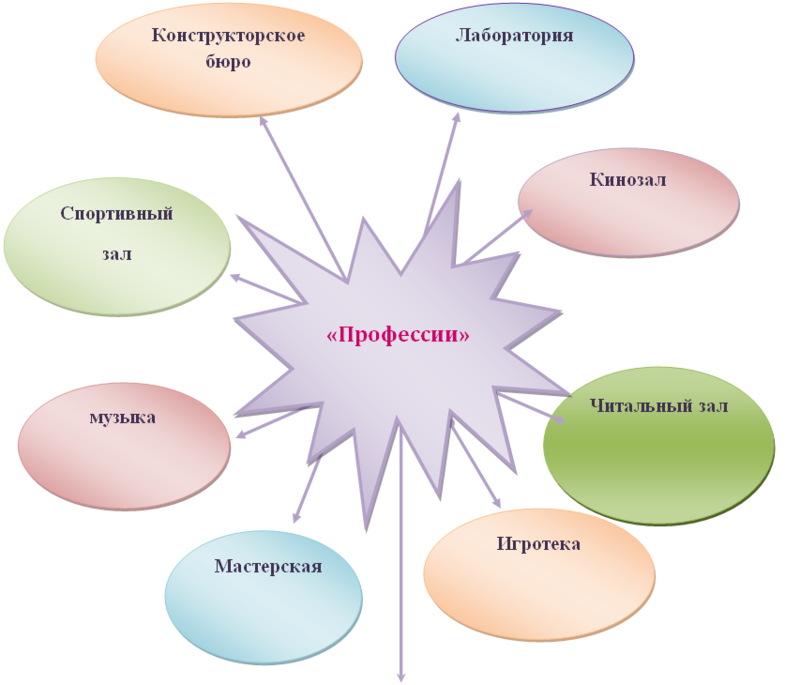 Итоговое мероприятие: 18.11.2022г. Фестиваль профессий мы из будущего в ДОУ.ИТОГВ ходе реализации проекта мы придем к выводу, что подобные занятия, игры, продуктивная деятельность объединяют детей общими впечатлениями, переживаниями. У детей появится интерес к самостоятельному поиску ответов в различных источниках информации, повысилась мотивационная составляющая: дети стали задавать больше вопросов, интересоваться познавательной литературой.Практическая значимость проекта состоит в том, что его может использовать в своей работе любой творческий педагог, адаптировав его содержание к условиям своего ДОУ и возможности взаимодействия с социумом. В ходе проекта «Все профессии важны, все профессии нужны» дети группы закрепили знания о том, что такое профессия, для чего человеку необходимо трудиться, работать. Расширились представления о роли труда в жизни людей, о многообразии орудиях труда, трудовых действиях.Почти все дети стали логично, последовательно и чётко рассказывать как об известных им уже профессиях, так и других мало знакомых профессиях, правильно говорить названия этих профессий. Научились организовывать сюжетно-ролевые игры на основе имеющихся знаний о профессиях: врач, аптекарь, авто-слесарь, парикмахер и др.Теперь дети более ответственно относятся к выполнению поручений, дежурствам, хозяйственно-бытовому труду. Стараются оказать помощь окружающим, поддерживать порядок в группе.Дети стали бережнее относиться к одежде, игрушкам, окружающим предметам, мебели, так как у многих сформировалось ценностное отношение к собственному труду и труду взрослых. Хочется отметить активное участие родителей в реализации данного проекта.Таким образом, можно утверждать, что при создании определенных условий и использовании различных форм и методов работы, а также при включении в проект заинтересованных взрослых: педагогов и родителей, детям вполне доступно овладение элементарными знаниями.Литература:Крулехт М.В, Крулехт А.А. Образовательная область «Труд». Методический комплект программы «Детство». «ДЕТСТВО-ПРЕСС», 2013 г.Бабаева Т. И., Гусарова Т. Г., Деркунская В.А., Римашевская Л. С. Образовательная область "Социально-коммуникативное развитие". ФГОС. «ДЕТСТВО-ПРЕСС», 2016 г.Буре, Р.С.; Година, Г.Н. Учите детей трудиться: Пособие для воспитателя детского сада. М.: Просвещение, 1983.В.Г. Нечаева, Р.С. Буре, Л.В. Золик и др. Воспитание дошкольников в труде. - 2 – е изд., перераб. и доп. – М.: Просвещение, 1980.Захаров Н.Н. Профессиональная ориентация дошкольников. М.: Просвещение, 1988.Маханева М.Д., Скворцова О.В. Учим детей трудиться. М. ТЦ «Сфера», 2012.Кондрашов В.П. Введение дошкольников в мир профессий: Учебно-методическое пособие. Изд-во "Николаев", 2004.Нефёдова К.П. Инструменты. Какие они? Пособие для воспитателей, родителей. М.: Издательство ГНОМ и Д, 2006.Потапова Т.В. Беседы о профессиях с детьми 4-7 лет. М.: ТЦ Сфера, 2008.Шорыгина Т.А .Профессии, какие они? Издательство ГНОМ и Д, 2010.http://cycycsca.blogspot.com/p/blog-page_08.html Дошкольный мир: Федеральные государственные требования к предметно-развивающей среде. ПроектДатаДень неделиОбразовательная деятельность в режимные моментыНепосредственно-образовательная деятельностьСамостоятельная деятельностьСамостоятельная деятельностьСамостоятельная деятельность14.11.2022г.ПонедельникБеседа на тему «Что такое профессия?»Чтение художественной литературы.Б. Заходер. «Сапожник» .Д. Родари. «Чем пахнут ремесла?»Познавательно - исследовательская деятельностьПрезентация: «Все профессии нужны, все профессии важны!» Расширять и укреплять знания о профессиях.Продуктивнаядеятельность (рисование)Тема: «Моя будущая профессия»Задача:Развитие мелкой моторики, воображения, творческих способностей.ФизкультураПродолжаем развивать двигательную активность.Просмотр мультфильма «Кем быть?», «Мы такие мастера»Дидактическая игра: «Продолжи предложение», «Я начинаю предложение, а вы заканчиваете».сюжетно-ролевая игра«Моя мама – врач»Просмотр мультфильма «Кем быть?», «Мы такие мастера»Дидактическая игра: «Продолжи предложение», «Я начинаю предложение, а вы заканчиваете».сюжетно-ролевая игра«Моя мама – врач»Просмотр мультфильма «Кем быть?», «Мы такие мастера»Дидактическая игра: «Продолжи предложение», «Я начинаю предложение, а вы заканчиваете».сюжетно-ролевая игра«Моя мама – врач»15.11.2022г.ВторникЧтение художественной литературы.Василий Усик. « В лавке, Продавец, Много есть профессий разных…, продавец книг».Дидактические игры: «Исправь ошибку», «Подумай, отгадай, найди».Коммуникативная деятельность.Развитие речи.Рассказ по картинеТема: «Профессия »Задача: Учить детей составлять рассказы о профессии своей мамы.Музыкальная деятельностьРазучивание частушек и песен к фестивалю.Конкурс закладок «О профессиях».ПросмотрМультфильма: «Про бегемота который боялся прививок», «Доктор Айболит»,Сюжетно-ролевая игра«Моя мама – парикмахер».Конкурс закладок «О профессиях».ПросмотрМультфильма: «Про бегемота который боялся прививок», «Доктор Айболит»,Сюжетно-ролевая игра«Моя мама – парикмахер».Конкурс закладок «О профессиях».ПросмотрМультфильма: «Про бегемота который боялся прививок», «Доктор Айболит»,Сюжетно-ролевая игра«Моя мама – парикмахер».16.11.2022г.СредаЧтение художественной литературы.Стихи.Е.Виеру.«Мама» Я.Аким.«Мама поёт».Познавательно - исследовательская деятельность(ФЭМП)Тема: «Строитель»Задачи: учить детей счету в пределах 7.Закреплять состав числа из единиц. Графический диктант.Продуктивная деятельностьРисование «Профессия моих родителей».Задачи: Развивать умение детей задумывать содержание своего рисунка и доводить замысел до конца. Продолжать учить рисовать акварелью. Развивать творчество, образные представления. Продолжать формировать умение рассматривать свои работы, выделять интересные по замыслу изображения, оценивать работы.ФизкультураПродолжаем развивать двигательную активность.Раскраски: «Профессии наших родители».Дидактическая игра «Что из чего сделано?»,Раскраски: «Профессии наших родители».Дидактическая игра «Что из чего сделано?»,Раскраски: «Профессии наших родители».Дидактическая игра «Что из чего сделано?»,17.11.2022г.ЧетвергСергей Чертков. «Повар, Доярка, Парикмахер, Фокусник, Столяр, Ветеринар, Конструктор, Пограничник, Лётчик, Моляр, Художник, Фермер, Рыбак, Пожарный, Музыкант, Учёный, Спасатель, Космонавт, Пожарный, Архитектор, Портной, Врач, Шофёр, Учитель»Коммуникативная деятельность.Развитие речи.Музыкальная деятельность.Подготовка к фестивалю.Репетиция.Конструирование. (оригами) «Дом»Цель: развитие художественного творчества у детей посредством овладения моторикой.Просмотр мультфильмов «Простоквашино», «Фиксики. Карамель»Просмотр мультфильмов «Простоквашино», «Фиксики. Карамель»18.11.2022г.ПятницаС. Маршак. В цирке.Н.Кнушевицкая. Продавец.Продуктивная деятельность (Лепка)«Повар. Хлебобулочные изделия»Рассматривание иллюстраций на тему: «Профессии».Рассматривание иллюстраций на тему: «Профессии».